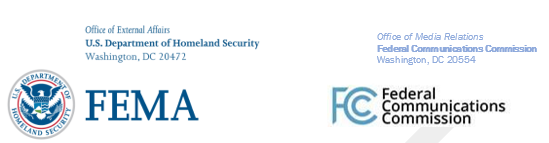 Contactos de FEMA para los medios:
Sala de prensa de FEMA, (202) 646-3272, Fema-News-Desk@fema.dhs.govContactos de FCC para los medios:
Oficina de relaciones con los medios de FCC, (202) 418-0500, Mediarelations@fcc.govFEMA y FCC planifican una prueba a nivel nacional del Sistema de Alerta en Emergencias el 11 de Agosto

WASHINGTON -- La Agencia Federal para el Manejo de Emergencias (FEMA, por sus siglas en inglés), en coordinación con la Comisión Federal de Comunicaciones (FCC, por sus siglas en inglés), llevará a cabo una prueba a nivel nacional del Sistema de Alerta en Emergencias (EAS, por sus siglas en inglés) y las Alertas Inalámbricas en Emergencias (WEA, por sus siglas en inglés) (enlaces en inglés).La prueba a nivel nacional constará de dos partes, probando las capacidades de las Alertas Inalámbricas en Emergencias y el Sistema de Alerta en Emergencias. Ambas pruebas comenzarán el jueves 11 de agosto, a las 2:20 p.m., hora del este.La sección de la prueba de las Alertas Inalámbricas en Emergencias estará dirigida solo a los teléfonos celulares de los consumidores donde el suscriptor haya elegido recibir mensajes de prueba. Esta será la segunda prueba de WEA a nivel nacional, pero la primera prueba a nivel nacional sobre una base de participación voluntaria de los consumidores. El mensaje de prueba se mostrará en inglés o español, según la configuración de idioma del teléfono inalámbrico.La sección de la prueba del Sistema de Alerta en Emergencias se enviará a radios y televisores. Esta será la sexta prueba de EAS a nivel nacional.FEMA y FCC han coordinado con los participantes de EAS, proveedores de servicios inalámbricos, entidades de manejo de emergencias y otras partes interesadas en la preparación de esta prueba a nivel nacional para minimizar la confusión y maximizar el valor de la prueba para la seguridad pública. La prueba está dirigida a garantizar que los funcionarios de seguridad pública dispongan de los métodos y sistemas que harán llegar las alertas y advertencias urgentes al público en caso de emergencia o desastre.La información importante sobre la prueba incluye:El propósito de la prueba del 11 de agosto es asegurar que los sistemas EAS y WEA sigan siendo medios eficaces para advertir al público sobre emergencias, particularmente aquellas a nivel nacional. Las pruebas periódicas de los sistemas públicos de alertas y advertencias ayudan a evaluar la preparación operativa de la infraestructura de alerta e identificar cualquier mejora tecnológica y administrativa necesaria.Los mensajes de prueba de Alertas Inalámbricas en Emergencias se enviarán mediante el Sistema Integrado de Alertas y Avisos Públicos (IPAWS) de FEMA, un sistema centralizado a través de internet que permite a las autoridades enviar mensajes autenticados de emergencia al público a través de múltiples redes de comunicaciones. La prueba de WEA se administrará a través de un código que alerta solo a los teléfonos que han elegido recibir mensajes de prueba. La prueba de EAS será iniciado mediante el uso de estaciones designadas por FEMA como estaciones de acceso principal.En caso de que la prueba del 11 de agosto sea cancelada debido a algún evento de mal tiempo generalizado u otros eventos significativos, se ha designado el 25 de agosto como fecha alterna para realizar la prueba.Las personas que eligieron recibir mensajes de texto en su teléfono móvil recibirán el mensaje solo una vez. Se puede esperar lo siguiente de la prueba nacional:A partir de las 2:20 p.m., hora del este, las torres celulares transmitirán la prueba durante aproximadamente 30 minutos. Durante este tiempo, los teléfonos inalámbricos compatibles con WEA en los que el suscriptor eligió recibir mensajes de prueba, que estén encendidos, en las proximidades de una torre celular activa y cuyo proveedor de servicios inalámbricos participe en WEA, deben ser capaces de recibir el mensaje de prueba.Para los consumidores que eligieron recibir mensajes de prueba WEA, el mensaje que aparece en sus teléfonos se podrá leer: "ESTA ES UNA PRUEBA del Sistema Nacional de Alerta de Emergencia. No se necesita acción”.Los teléfonos de los consumidores que eligieron recibir mensajes de prueba con el menú principal configurado en inglés mostrarán: "THIS IS A TEST of the National Wireless Emergency Alert System. No action is needed”.Inaugurado en 2012, WEA es una herramienta para que las agencias gubernamentales autorizadas lleguen al público estadounidense durante momentos de emergencia nacional. Se usa localmente para advertir al público sobre condiciones climáticas peligrosas, niños desaparecidos y otras situaciones críticas a través de alertas en teléfonos celulares.Las alertas son creadas y enviadas por agencias gubernamentales federales, estatales, locales, tribales y territoriales autorizadas, a través de IPAWS a los proveedores de servicios inalámbricos participantes, que a su vez envían estas alertas a teléfonos compatibles en zonas geográficas específicas.Para ayudar a garantizar que las alertas sean accesibles para todo el público, incluyendo las personas con discapacidades, las alertas se envían acompañadas por un tono y vibración distintivo. El código para realizar la prueba permitirá a FEMA poner a prueba esta capacidad al tiempo que limita los mensajes de prueba a aquellos teléfonos que han elegido recibir mensajes de prueba.La prueba de EAS está programada para durar aproximadamente un minuto y se llevará a cabo con la participación de emisoras de radio y televisión, sistemas de cable, proveedores de radio y televisión por satélite y proveedores alámbricos de vídeo (participantes de EAS).Otra información importante sobre la prueba de EAS:El mensaje de prueba de EAS será similar a los mensajes de prueba mensuales de EAS que el público ya conoce. Consistirá en: “ESTA ES UNA PRUEBA del Sistema Nacional de Alerta en Emergencias. Este sistema fue desarrollado por operadores de radio, televisión y cable en cooperación voluntaria con la Agencia Federal para el Manejo de Emergencias, la Comisión Federal de Comunicaciones y las autoridades locales para mantenerle informado en caso de una emergencia. Si esto hubiera sido una emergencia real, se habría emitido un mensaje oficial después del tono de alerta que escuchó al comienzo de este mensaje. No es necesario tomar acción”.Las alertas de emergencia son creadas y enviadas por agencias gubernamentales federales, estatales, locales, tribales y territoriales autorizadas. Los participantes de EAS reciben las alertas a través de IPAWS o a través de fuentes “inalámbricas” locales de vigilancia. Los participantes de EAS luego difunden las alertas a las comunidades afectadas.###Trasfondo: En 2007, FEMA comenzó a modernizar el sistema de alerta y advertencia pública de la nación mediante la integración de nuevas tecnologías en los sistemas de alerta existentes. El nuevo sistema, conocido como Sistema Integrado de Alertas y Avisos Públicos (IPAWS) entró en funcionamiento en 2011. Hoy en día, IPAWS apoya a casi 1,600 usuarios estatales, locales, tribales, territoriales y federales a través de un formato de mensaje uniforme. En la actualidad, IPAWS permite a las autoridades de alerta de seguridad pública, como los funcionarios de manejo de emergencias, policía y departamentos de bomberos, enviar el mismo mensaje de alerta y advertencia a través de múltiples vías de comunicación al mismo tiempo a los ciudadanos en peligro, ayudando a salvar vidas. Para obtener más información sobre IPAWS de FEMA, visite Sistema Integrado de Alertas y Avisos Públicos | FEMA.gov. Para más información sobre preparación, visite www.Listo.gov.